Responses of Soil Seedbank and Aboveground Weed Communities to Globe Artichoke Cropping Systems: an On-Farm AnalysisAurelio Scavo1, Alessia Restuccia1, Alessandro Di Martino1, Giovanni Mauromicale11 Department of Agriculture, Food, and Environment (Di3A), University of Catania, 95123 Catania, Italy.* Author for correspondence: Aurelio Scavo; Email: aurelio.scavo@unict.itSupplementary Table S1. Geographical coordinates and agronomic management of all farms under study.Supplementary Table S2. Eigenvectors and eigenanalysis of the first three principal components (PCs) on 13 variables (7 major weeds for the soil seedbank and 6 for aboveground weeds) from the correlation matrix. The variables with the largest influence for each PC are in bold.AMAR (Amaranthus retroflexus); ANGAR (Anagallis arvensis); CHENAL (Chenopodium album); CONVAR (Convolvulus arvensis); CYNDAC (Cynodon dactylon); DACAEG (Dactyloctenium aegyptium); DIPERU (Diplotaxis erucoides); FALCO (Fallopia convolvulus); FUMAR (Fumaria sp.); PORTOL (Portulaca oleracea); SILENE (Silene sp.); STELME (Stellaria media).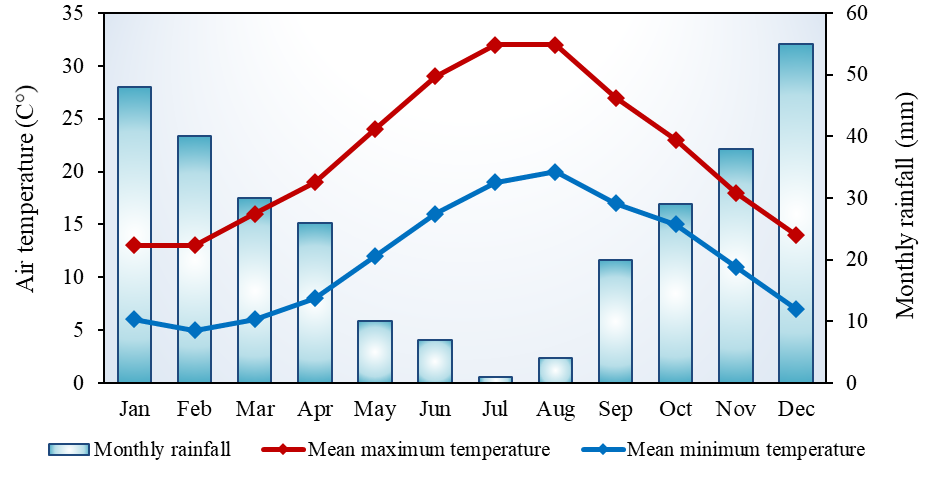 Supplementary Fig. S1. Total rainfall, maximum and minimum monthly temperatures during the 2021/2022 growing season in the experimental area (Niscemi, Caltanissetta, southern Italy).FarmGeographical coordinatesTillageType and time of fertilizationActive ingredient used for weed chemical control1) ARTBuccheri 137°0'10.966"N, 14°22'52.194"EMotocultivator after summer regrowthFertigation schedule from September with humic acids, seaweed, magnesium, potassium and calcium nitratePyraflufen-ethyl (PiraMax EC); fluazifop-p-butyl (Belgard); oxyfluorfen (Wirk)Pepi37°4'3.878"N, 14°27'12.46"E/Organic fertigation schedule from August with NPK fertilizer, organic matter and magnesium, potassium and calcium nitrate/Blanco 137°7'40.004"N, 14°20'21.242"EHarrowing (‒10 cm) on September/Pyraflufen-ethyl (PiraMax EC); fluazifop-p-butyl (Fusilade max); oxyfluorfen (Goal)2) past-ARTDi Modica37°7'35.321"N, 14°26'32.705"E///Buccheri 237°0'16.182"N, 14°23'12.685"EPloughing (‒20 cm) on September//Blanco 237°7'40.004"N, 14°20'21.242"EMotocultivator on August//3) ART-WHEATMinardi 137°11'53.124"N, 14°18'53.705"ERotary tiller on OctoberFertigation schedule from September with ammonium, potassium, magnesium and calcium nitrate, phosphate urea, humic acids and microelements                                                     Pyraflufen-ethyl (PiraMax EC); fluazifop-p-butyl (Fusilade max)Minardi 237°11'49.79"N, 14°19'4.418"ERotary tiller on OctoberFertigation schedule from September with ammonium, potassium, magnesium and calcium nitrate, phosphate urea, humic acids and microelementsPyraflufen-ethyl (PiraMax EC); fluazifop-p-butyl (Fusilade max)Alessandrello37°1'29.978"N, 14°26'36.686"EHarrowing (25 cm) on November//Lo Iacono37°9'42.44"N, 14°20'26.614"EHarrowing (25 cm) on November//4) CONTROLDi Martino A.37°9'21.28"N, 14°26'20.483"ESubsoiling (15 cm) on January and field bean green manure on March/Di Martino F. 137°8'45.769"N, 14°25'43.356"ESubsoiling (15 cm) on April-May//Di Martino F. 237°8'4.027"N, 14°25'30.36"ESubsoiling (15 cm) on April-May//VariableWeed soil seedbankWeed soil seedbankWeed soil seedbankAbovegroundwWeedsAbovegroundwWeedsAbovegroundwWeedsVariablePC1PC2PC3PC1PC2PC3AMAR0.406-0.3260.322ANGAR0.0260.6080.273CHENAL-0.073-0.622-0.269-0.002-0.913-0.033CONVAR-0.3260.1730.752CYNDAC0.4740.1960.125DACAEG0.547-0.041-0.001DIPERU0.4720.177-0.123FALCO -0.483-0.086-0.091FUMAR-0.427-0.0470.625PORTOL0.574-0.1480.355SILENE0.2910.325-0.474STELME-0.3840.257-0.635Eigenvalue2.3782.2211.0652.7021.6931.178% Variance34.031.715.245.119.919.2% Cumulative variance34.065.781.045.165.084.1